Załącznik nr 1KUJAWSKA SZKOŁA WYŻSZA WE WŁOCŁAWKU(20 pkt. Times New Roman, wytłuszczone) WYDZIAŁ NAUK SPOŁECZNYCH I TECHNICZNYCH(18 pkt. Times New Roman, wytłuszczone)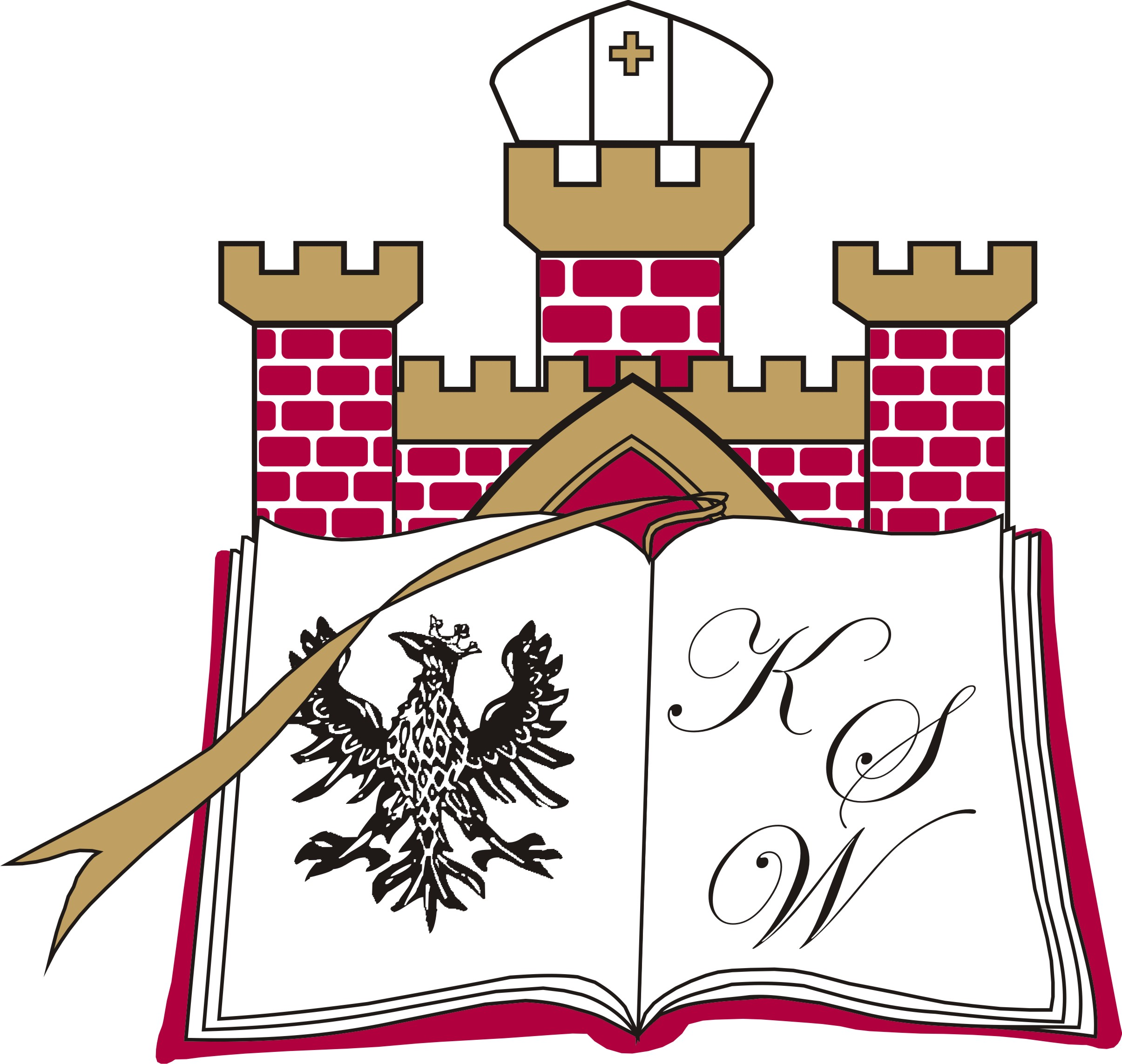 IMIĘ  i NAZWISKO STUDENTA 
(14 pkt. Times New Roman, wyśrodkowane)Numer albumu  ................... (12 pkt. Times New Roman)Kierunek: ……………………(14. Times New Roman)SPECJALNOŚĆ: …………………………. (14. Times New Roman)TYTUŁ PRACY  (18 pkt. Times New Roman, wytłuszczone)  	Praca dyplomowanapisana pod kierunkiem          (np. dr. hab. Jana NOWAKA )             (14 pkt. Times New Roman)Włocławek (rok)(18 pkt. Times New Roman, wytłuszczone)